БІЛОЦЕРКІВСЬКА МІСЬКА РАДА	КИЇВСЬКОЇ ОБЛАСТІ	Р І Ш Е Н Н Я
від 29 квітня 2021 року                                                                        № 531-12-VIIIПро внесення змін у рішення Білоцерківської міської ради від 28 січня 2021 року № 252-08-VIIІ «Про затвердження  Програми розвитку малого і середнього підприємництва в Білоцерківській міській територіальній громаді на 2021-2023 роки»Розглянувши подання міського голови, відповідно до пункту 22 статті 26 Закону України «Про місцеве самоврядування в Україні», Закону України «Про надання допомоги застрахованим особам на період здійснення обмежувальних протиепідемічних заходів, запроваджених з метою запобігання поширенню гострої респіраторної хвороби COVID-19, спричиненої коронавірусом SARS-CoV-2», постанови Кабінету Міністрів України від 07 квітня 2021 року № 328 «Про додаткові заходи соціальної підтримки застрахованих осіб на період здійснення обмежувальних протиепідемічних заходів, запроваджених з метою запобігання поширенню на території України гострої респіраторної хвороби COVID-19, спричиненої коронавірусом SARS-CoV-2», постанови Кабінету Міністрів України від 07 квітня 2021 року № 329 «Про внесення змін до постанови Кабінету Міністрів України від 9 грудня 2020 року № 1236», з метою забезпечення підтримки суб’єктів малого та середнього підприємництва і застрахованих осіб у зв’язку із запровадженням на території Білоцерківської міської територіальної громади з метою запобігання поширенню гострої респіраторної хвороби COVID-19, спричиненої коронавірусом SARS-CoV-2, обмежувальних протиепідемічних заходів, що призвели до тимчасового зупинення діяльності суб’єктів господарювання, міська рада вирішила:1. Внести зміни у рішення Білоцерківської міської ради від 28 січня 2021 року № 252-08-VIIІ «Про затвердження  Програми розвитку малого і середнього підприємництва в Білоцерківській міській територіальній громаді на 2021-2023 роки», а саме:1.1. доповнити Розділ 4. Заходи, спрямовані на реалізацію  Програми розвитку малого і середнього підприємництва в Білоцерківській міській територіальній громаді на 2021-2023 роки пунктом 4.8. у наступній редакції:1.2. Строку «Загальна сума» Розділу 4. Заходи, спрямовані на реалізацію  Програми розвитку малого і середнього підприємництва в Білоцерківській міській територіальній громаді на 2021-2023 роки викласти у наступній редакції:2. Управлінню фінансів Білоцерківської міської ради при перегляді показників бюджету Білоцерківської міської територіальної громади на 2021 рік врахувати потреби в асигнуванні заходів Програми.3. Управлінню фінансів Білоцерківської міської ради спільно з управлінням економіки Білоцерківської міської ради розробити та винести на затвердження виконавчому комітету Білоцерківської міської ради Порядок надання допомоги застрахованим особам на період здійснення обмежувальних протиепідемічних заходів, запроваджених з метою запобігання поширенню гострої респіраторної хвороби COVID-19, спричиненої коронавірусом SARS-CoV-2,   і   використання коштів місцевого бюджету для надання допомоги застрахованим особам в Білоцерківській міській територіальній громаді.4. Виконавчому комітету Білоцерківської міської ради визначити суму допомоги застрахованим особам, що надається за рахунок коштів бюджету Білоцерківської міської територіальної громади.5. Контроль за виконанням рішення покласти на постійну комісію міської ради з питань інвестицій, регуляторної політики, транспорту і зв’язку, торгівлі, туризму, послуг і розвитку підприємництва, власності, комунального майна та приватизації, розвитку агропромислового комплексу.Міський голова                                                  	                  Геннадій ДИКИЙ      4.8Надання допомоги застрахованим особам на період здійснення обмежувальних протиепідемічних заходів, запроваджених з метою запобігання поширенню гострої респіраторної хвороби COVID-19, спричиненої коронавірусом SARS-CoV-2Надання допомоги застрахованим особам відповідно до Порядку, затвердженого постановою КМУ від 07 квітня 2021 року № 328, та переліку КВЕД , затвердженого постановою КМУ від 07 квітня 2021 року №329Отримання допомоги застрахованими особами, що подали заяву на отримання допомоги , відповідно до Порядку, затвердженого виконавчим комітетом Білоцерківськоїміської ради травень-червень 2021 3 000,03 000,0Кошти бюджету Білоцер- ківської міської терито-ріальної громади  Виконавчий комітет Білоцерків-ської міської ради Управління фінансів Білоцерків-ської міської радиЗагальна сума5 475,02 475,02 475,010 425,0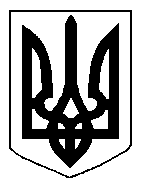 